  ПОСТАНОВЛЕНИЕ                                                                    JОП  «13»ноября 2023 года                                                      № 28О внесении изменений в Постановление от  24.09.2018 года                                                № 10-1 «О Порядке предоставления муниципальной преференции»В соответствии с требованиями п.13.2 ч.1, ч.3 ст 19 Федеральный закон от 26.07.2006 №135-ФЗ «О защите конкуренции»,ст.15.2 Федерального закона от 08.03.2022 №46-ФЗ «О внесении изменений в отдельные законодательные акты Российской Федерации»Постановляю:Внести изменения и дополнения в Порядок предоставления муниципальной преференции -внести в п.2.1; -поддержка физических лиц,не являющихся индивидуальными предпринемателями и применяющих специальный налоговый режим «Налог на профессиональный доход»-сохранения. использования,популяризации и государственной охраны объектов культурного наследия(памятников истории и культуры)народов Российской Федерации-внести дополнения в п.2.3;г)на основании федерального закона, правового акта Президента Российской Федерации, правового акта Правительства российской Федерации,законов субъектов Российской федерации о бюджете,нормативных правовых актов местного самоуправления о бюджете,содержащих либо устанавливающих порядок определения размера государственной или муниципальной преференции и ее конкретного получателя;д)путем направления на финансовое обеспечение непрелвиденных расходов средств резервных фондов в соответствии с бюджетным законодательством Российской Федерации;е)в размер не превышающем установленного Центральным банком Российской Федерации предельного размера расчетов наличными деньгами в Российской Федерации между юридическими по одной сделке, если такая преференция предоставляется не чаще чем один раз в год одному лицу;ж)в соответствии с государствеными программами(подпрограммами)Российской Федерации,государственными программами(подпрограмммами)субъектов Российской Федерации и муниципальными программами (подпрограммами)содержащими мероприятия, направленные на развитие малого и среднего предпринемательства.з) сохранения. использования,популяризации и государственной охраны объектов культурного наследия(памятников истории и культуры)народов Российской Федерации, предоставляются без предварительного согласия антимонопольного органа, но с последующим его уведомлением.Глава Курмач – Байгольского сельского поселения                                                        О.М. ВибеАДМИНИСТРАЦИЯМУНИЦИПАЛЬНОГО ОБРАЗОВАНИЯ«КУРМАЧ-БАЙГОЛЬСКОЕСЕЛЬСКОЕ ПОСЕЛЕНИЕ»с.КУРМАЧ_БАЙГОЛТУРОЧАКСКИЙ РАЙОНРЕСПУБЛИКА АЛТАЙ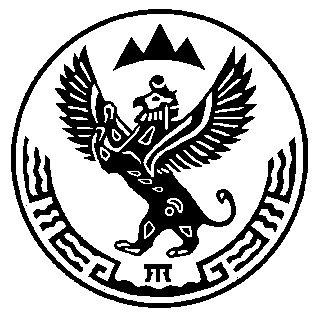 КУРМАЧ-БАЙГОЛДОГЫ JУРТЫҤ     МУНИЦИПАЛ ТӦЗӦЛМӦНИҤАДМИНИСТРАЦИЯЗЫКУРМАЧ-БАЙГОЛ JУРТТУРОЧАК  АЙМАКАЛТАЙ РЕСПУБЛИКА